АДМИНИСТРАЦИЯ 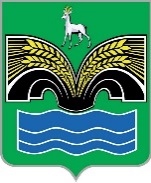 СЕЛЬСКОГО ПОСЕЛЕНИЯ БОЛЬШАЯ РАКОВКАМУНИЦИПАЛЬНОГО РАЙОНА КРАСНОЯРСКИЙ САМАРСКОЙ ОБЛАСТИПОСТАНОВЛЕНИЕот 11 ноября  2022 года № 65 «Об утверждении Перечня должностей муниципальной службы в администрации сельского поселения Большая Раковка муниципального района Красноярский Самарской области, при назначении на которые граждане и при замещении которых муниципальные служащие обязаны  представлять сведения о доходах, об имуществе и обязательствах имущественного характера, а также сведения о доходах, об имуществе и обязательствах имущественного характера своих супруги (супруга) и несовершеннолетних детей». В соответствии со статьей 8 Федерального закона от 25.12.2008 № 273 «О противодействии коррупции», пункта 3 Указа Президента РФ от 18 мая 2009 г. N 557 "Об утверждении перечня должностей федеральной государственной службы, при назначении на которые граждане и при замещении которых федеральные государственные служащие обязаны представлять сведения о своих доходах, об имуществе и обязательствах имущественного характера, а также сведения о доходах, об имуществе и обязательствах имущественного характера своих супруги (супруга) и несовершеннолетних детей, администрация сельского  поселения Большая Раковка  муниципального района Красноярский  ПОСТАНОВЛЯЕТ:  1.   Утвердить прилагаемый Перечень должностей муниципальной службы в администрации сельского поселения Большая Раковка  муниципального района Красноярский Самарской области, при назначении на которые граждане и при замещении которых муниципальные служащие обязаны представлять сведения о доходах, расходах, об имуществе и обязательствах имущественного характера, а также сведения о доходах, расходах, об имуществе и обязательствах имущественного характера своих супруги (супруга) и несовершеннолетних детей.  2. Опубликовать настоящее постановление в газете «Красноярский вестник» и разместить на официальном сайте Администрации муниципального района Красноярский Самарской области в разделе Поселения /Сельское поселение Большая Раковка/.3. Настоящее постановление вступает в силу со дня опубликования.Глава сельского поселения Большая Раковка муниципального районаКрасноярский Самарской области                                      И.П.Антропов  УТВЕРЖДЕН                               постановлением администрации                                                          сельского поселения Большая Раковка                                                          муниципального района Красноярскийот 11.11.2022 года № 65   П Е Р Е Ч Е Н Ьдолжностей муниципальной службы администрации сельского поселения Большая Раковка муниципального района Красноярский Самарской области, при назначении на которые граждане и при замещении которых муниципальные служащие обязаны представлять сведения о доходах, расходах об имуществе и обязательствах имущественного характера, а также сведения о доходах, расходах об имуществе и обязательствах имущественного характера своих супруги (супруга) и несовершеннолетних детей Должности муниципальной службы в администрации сельского поселения Большая Раковка:Специалист 1 категории;Специалист 2 категории;Специалист 2 категории – главный бухгалтер.